El proyecto EpiNet El proyecto EpiNet tiene como objetivo facilitar la investigación clínica en epilepsia. Animamos a todos los neurólogos y epileptólogos asistentes al próximo congreso de la Liga Internacional Contra la Epilepsia (ILAE) a formar parte del grupo de estudio Epinet.El grupo de estudio EpiNet ha desarrollado una base de datos dedicada a epilepsia internacional, segura y a la cual puede accederse a través de internet.  Dicha base de datos fue establecida con el propósito de identificar a pacientes que puedan participar en ensayos clínicos en epilepsia. No obstante, los investigadores pueden también incluir en la base de datos a cualquier paciente con epilepsia, así como información acerca de los tipos de crisis, el síndrome epiléptico, la etiología, los fármacos antiepilépticos (FAEs) y las enfermedades intercurrentes. La introducción de datos de los pacientes resulta sencilla y facilitada a través de menús desplegables.Somos conscientes de que la introducción de datos lleva tiempo y esfuerzo, de modo que hemos diseñado esta base de datos para que también sea de utilidad clínica a la hora de manejar a los pacientes. Cada investigador tiene acceso a una base de datos con todos sus pacientes. Asimismo, pensamos que disponer de una historia farmacológica completa del paciente y de los resultados de las pruebas realizadas por medio de un portal común es beneficioso para el médico.   Los investigadores pueden también elegir entre un modo simple (“Minimum dataset”) o completo para introducir la información. Hacia mediados de octubre de 2016, más de 10,000 pacientes de más de 30 países habían sido incluidos en la base de datos.    Estamos trabajando para introducir registros multicéntricos dentro de una base de datos para epilepsia global. Hemos establecido registros para pacientes con primeras crisis, pacientes expuestos al primer FAE y pacientes con retirada del tratamiento. EpiNet puede utilizarse para llevar a cabo estudios epidemiológicos; los cuales pueden llevarse a cabo tanto a nivel nacional como internacional.Nuestro principal objetivo es llevar a cabo ensayos clínicos simples, pragmáticos, liderados por investigadores clínicos, con la esperanza de dar respuesta a cuestiones que las compañías farmacéuticas no plantean. Recientemente, hemos iniciado una serie de ensayos clínicos pragmáticos controlados, aleatorizados  en pacientes con epilepsia de reciente comienzo, a los cuales hemos denominado como grupo de ensayos EpiNet - First. Estos consisten en 5 ensayos estrechamente relacionados, de carácter multicentrico, aleatorizados, en los que se compara levetirazetam frente a los FAEs habituales (Valproato sódico, carbamazepina y lamotrigina) en pacientes con epilepsia de reciente comienzo. El objetivo primordial es alcanzar 12 meses sin crisis. Los ensayos EpiNet-First son abiertos (no a doble ciego) y con un diseño eminentemente pragmático. Cada paciente será incluido en cada uno de los ensayos de acuerdo con el tipo de crisis que experimente, y dependiendo de lo apropiado que resulte el uso de valproato sódico.  Los pacientes serán seguidos durante al menos 2 años. Buscamos a nuevos investigadores para estos ensayos.Estamos asimismo planeando el desarrollo de nuevos registros multicéntricos y considerando otros ensayos. En cualquier caso, queremos que esto sea una verdadera colaboración y nos gustaría recoger opiniones y recomendaciones de los participantes. En este sentido, estamos abiertos a sugerencias e ideas para hacer este proyecto más interesante y que aporte más valor para los neurólogos y para las personas con epilepsia.Puede obtenerse más información acerca del proyecto EpiNet a través de nuestra página web:  www.epinet.co.nz, o bien contactando a los siguientes investigadores: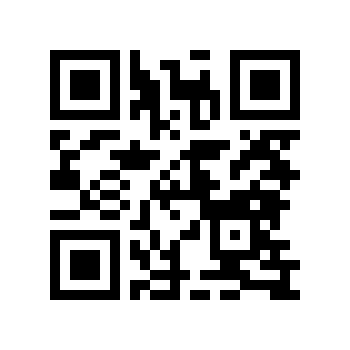 